Union d  nUnion des Syndicats de Pharmaciens d’Officine.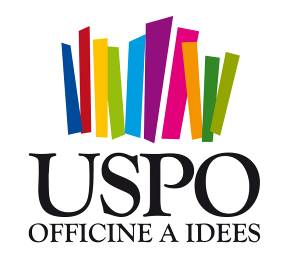 	43, rue de Provence  –  75009 Paris    –   Tél. : 01.46.47.20.80  –   Fax : 01.71.18.34.10	Email :  uspo@uspo.fr   -  Web : www.uspo.frCOMMUNIQUÉ DE PRESSE 						Paris, le 28 mars 2014Gilles BONNEFOND, réélu à l’unanimité à la Présidence de l’USPOVendredi 28 mars 2014, le Conseil d’administration a procédé à l’élection du nouveau Bureau national de l’USPO. Ce dernier a réélu à l’unanimité Gilles Bonnefond Président de l’USPO.Gilles Bonnefond, pharmacien titulaire à Montélimar et membre fondateur de l’USPO en 2001, entame un deuxième mandat de 3 ans à la tête du syndicat.La composition du Bureau est la suivante :Président : 			Gilles BonnefondVice-Présidents : 		Brigitte Bouzige		    		Jean-Philippe Brégère		     		Philippe Lépée				Jean-Jacques PerrimondSecrétaire général : 		Pierre-Olivier VariotTrésorier :			Paul GelbhartMembres du Bureau :		Stéphane Bour				Daniel BurletPhilippe GauthierCatherine HourtiguetBruno JuliaJean-Marc Lebecque 				Florence Loyer				Jean-Michel SeitzConseillers : 			Marie-José Augé-Caumon			Christophe Jehanin				Olivier Rozaire